Korrekt JAVA-versjon for bankIdOm du ikke kommer videre etter å ha tastet inn kortnummer, utløpsdato og 3-sifret cvc-kode – da er det sannsynligvis din Java-versjon på egen PC som ikke støtter det som er nødvendig for å få åpnet bankID-vinduet.Følg denne linken til Java sin side over anbefalte JAVA-versjoner for ulike nettlesere og PC/Mac:http://java.com/en/download/manual.jsp Denne linken åpner en hjemmeside som gir deg nødvendig hjelp: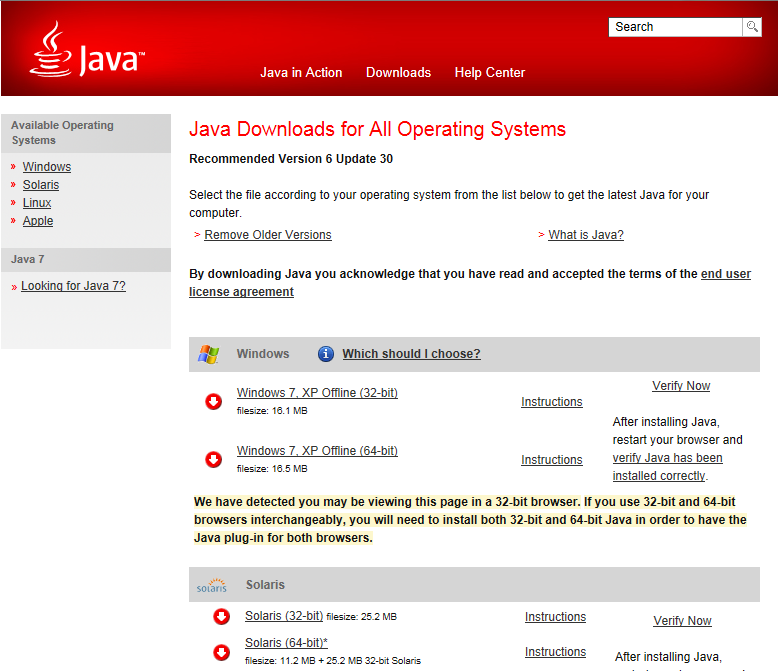 